P5 RMEYou are being asked to research and investigate the life and teaching of a significant figure from world religions. You are also trying to find out and understand some of their key beliefs. To help you, a list of religious figures are listed below but if you wish to choose someone else then that is ok too!Buddhism - Siddhartha GautamaChristianity – JesusIslam – MohammedJudaism – AbrahamSikhism - Guru NanakYou can take notes or make a poster to record your findings. It is up to you how you record your information but if you could show us what you have done that would be great.Bottom of Form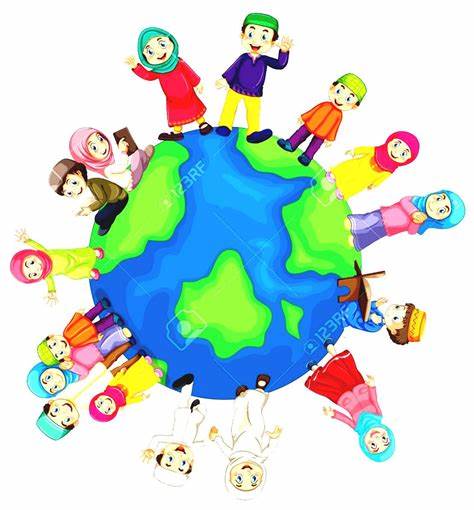 Top of FormBottom of Form